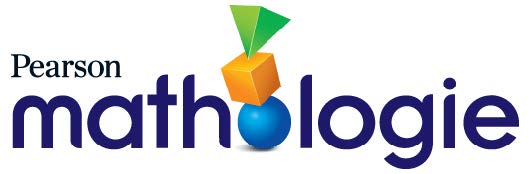 Exemple d’une planification annuelle, 1re année – Option 3 Le tableau ci-dessous suggère un modèle d'apprentissage qui met l’accent sur le Nombre pendant les premiers quelques mois de l'année, permettant aux élèves d’approfondir ces concepts tôt et leur fournissant un apprentissage à long terme dans ce domaine. Les autres domaines font plutôt l’objet de modules mensuels à l’étude.Domaine d’étudeIdée principaleCadre conceptuelTrousse d’activitésPetits livrets de Mathologie, 1re annéeExercices et centres d’apprentissagesept.Le nombreLes nombres nous disent combien il y a d’éléments.Appliquer les principes du dénombrementReconnaître et écrire les chiffresEnsemble 1 du Nombre : CompterActivités 1 à 5En safari !Un repas en familleEn canot sur la rivièreDes exercices de dénombrement et de subitisation de la maternellesept.Le nombreLes nombres nous disent combien il y a d’éléments.Reconnaître des quantités par subitisationEstimer des quantités et des nombresEnsemble 2 du Nombre : Le raisonnement spatialActivités 6 à 8En canot sur la rivière Des exercices de dénombrement et de subitisation, incluant le dénombrement par bondsoct.Le nombreLes nombres sont reliés de plusieurs façons.Comparer et ordonner des quantitésEnsemble 3 du Nombre : Comparer et ordonnerActivités 9 à 12Des chats et des chatons !Des exercices de dénombrement et de subitisation, incluant le dénombrement par bondsComparer et ordonner des nombres et des quantitésoct.La modélisation et l’algèbreOn peut décrire des régularités de façon mathématique.Identifier, trier et classer mathématiquement les attributs et les régularitésIdentifier, reproduire, prolonger et créer des régularitésEnsemble 1 de la Modélisation et l’algèbre : Examiner des régularités répétéesActivités 1 à 5Ensemble 2 : Créer des régularitésActivités 6 à 9Neige et minuitCréer des régularités répétéesnov.Le nombreLes nombres nous disent combien il y a d’éléments.Appliquer les principes du dénombrementReconnaître et écrire les chiffresEnsemble 4 du Nombre : Compter par bondsActivités 13 à 16Trop, c’est combien ?Des exercices de dénombrement et de subitisation, incluant le dénombrement par bondsnov.Le nombreLes nombres sont reliés de plusieurs façons.Décomposer des tous en parties et composer des tous avec leurs partiesEnsemble 5 du Nombre : Composer et décomposerActivités 17 à 23En canot sur la rivièreÇa fait 10 !Des exercices de dénombrement et de subitisation, incluant le dénombrement par bondsComparer et ordonner des nombres et des quantitésdéc.Le traitement des données et la probabilité**en Ontario et en Colombie-Britannique seulement Amasser et organiser des données nous aide à prédire et à interpréter des situations.Formuler des questions pour en apprendre au sujet des groupes, des ensembles et des événements en recueillant des données pertinentesRecueillir des données et les organiser en catégoriesReprésenter les données recueillies sous forme graphiqueUtiliser le langage de la chance pour décrire et prédire des événementsEnsemble 1 du Traitement des données et la probabilité : Le traitement des donnéesActivités 1 à 4Ensemble 2 : La probabilité et la chanceActivités 5 à 6C’est graphique !Des activités de triage et de création de formes en 2-D et de solides en 3-D Créer et convertir des régularités répétéesdéc.La géométrieOn peut observer et comparer les formes et les objets selon leurs attributs.On peut transformer les objets et les formes de plusieurs façons.Examiner les attributs et les propriétés géométriques des formes en 2-D et des solides en 3-DÉtudier les formes en 2-D et les solides en 3-D en appliquant et en visualisant des transformationsEnsemble 1 de la Géométrie : Les formes en 2-DActivités 1 à 6Ensemble 2 : Les solides en 3-DActivités 7 à 10L’atelier du tailleurLes objets perdusDes activités de triageDes activités de triage et de création de formes en 2-D et de solides en 3-D Créer et convertir des régularités répétéesjanv.Le nombreLes quantités et les nombres peuvent être additionnés et soustraits pour déterminer combien il y a d’éléments.Développer la signification conceptuelle de l’addition et de la soustractionEnsemble 7 du Nombre : Aisance avec des opérationsActivités 28 à 30(Problèmes de changement)C’est l’heure du hockey !Deux pour un !Le sport le plus ancien au CanadaDes chats et des chatons !Des exercices de dénombrement et de subitisation, incluant le dénombrement par bondsComparer et ordonner des nombres et des quantités Composer et décomposerjanv.La modélisation et l’algèbreOn peut utiliser des symboles et des expressions pour représenter des relations mathématiques.Comprendre l’égalité et l’inégalité à partir des propriétés générales des nombres et des opérationsUtiliser des symboles, des variables et des inconnues pour représenter des relations mathématiquesEnsemble 3 de la Modélisation et l’algèbre : L’égalité et l’inégalitéActivités 10 à 13Pinotte et LoupiTrier et construire avec des formes en 2-D et des solides en 3-D Créer et prolonger des régularités répétées Mesurer à l’aide de la comparaison directe et la répétition d’une unité uniforme et non standard Des activités avec une balance à plateaux pour examiner l’égalité et l’inégalitéfévr.La mesurePlusieurs objets ont des attributs que l’on peut mesurer et comparer.Comprendre des attributs qui peuvent être mesurésComparer directement et indirectement des objets et les ordonner selon le même attribut mesurableEnsemble 1 de la Mesure : Comparer des objetsActivités 1 à 6Le petit grain extraordinaireTrier et construire avec des formes en 2-D et des solides en 3-D Créer et prolonger des régularités répétées févr.La mesureOn peut utiliser des unités pour mesurer et comparer des attributs.Choisir et utiliser des unités de mesure non conventionnelle pour estimer, mesurer et comparerEnsemble 2 de la Mesure : Utiliser des unités uniformesActivités 7 à 15Ensemble 3 : Le temps et la températureActivités 16 à 21**en Ontario seulementLa taille des animauxTrier et construire avec des formes en 2-D et des solides en 3-D Créer et prolonger des régularités répétées Mesurer à l’aide de la comparaison directe et la répétition d’une unité uniforme et non standardDes activités avec une balance à plateaux pour examiner l’égalité et l’inégalité Reproduire et créer des formes en 2-D composées et des solides en 3-D composésmarsLe nombreLes quantités et les nombres peuvent être additionnés et soustraits pour déterminer combien il y a d’éléments.Développer une aisance avec des calculs en addition et en soustractionDévelopper la signification conceptuelle de l’addition et de la soustractionEnsemble 7 du Nombre : Aisance avec des opérationsActivités 31 à 35(Problèmes de type joindre/séparer et partie-partie-tout)C’est l’heure du hockey !Deux pour un !Le sport le plus ancien au CanadaDes chats et des chatons !Des exercices de dénombrement et de subitisation, incluant le dénombrement par bondsComparer et ordonner des nombres et des quantitésComposer et décomposerCréer et résoudre des problèmes sous forme d’histoire à l’aide de l’addition et de la soustractionavr.Le nombreLes quantités et les nombres peuvent être additionnés et soustraits pour déterminer combien il y a d’éléments.Développer une aisance avec des calculs en addition et en soustractionDévelopper la signification conceptuelle de l’addition et de la soustraction(Songez à cibler la soustraction) Revisit Number Cluster 7 Operational FluencyActivities 28–35Discussions sur les nombresL’aisance avec les calculs mentaux et le rappel des opérations de base La résolution de tous les types de problèmes d’addition et de soustractionEnsemble 7 du Nombre : Aisance avec des opérationsActivités 28 à 35En safari !C’est l’heure du hockey !Deux pour un !Le sport le plus ancien au CanadaDes chats et des chatons !Créer et résoudre des problèmes sous forme d’histoire à l’aide de l’addition et de la soustractionmaiLe nombreLes quantités et les nombres peuvent être regroupés par unités ou séparés en unités.Regrouper des quantités en unités, en dizaines et en centaines (concepts de la valeur de position)Regrouper des quantités et comparer les unités à l’entierEnsemble 6 du Nombre : Valeur de la position initialeActivités 24 à 27Au champ de maïsDes exercices de dénombrement et de subitisation, incluant le dénombrement par bondsComposer et décomposerComparer et ordonner des nombres et des quantitésCréer et résoudre des problèmes sous forme d’histoire à l’aide de l’addition et de la soustractionmaiLa géométrieOn peut observer et comparer les formes et les objets selon leurs attributs.On peut transformer les objets et les formes de plusieurs façons.Examiner les formes en 2-D, les solides en 3-D et leurs attributs par la composition et la décompositionÉtudier la symétrie pour analyser les formes en 2-D et les solides en 3-D**en Ontario seulementEnsemble 3 de la Géométrie : Les relations géométriquesActivités 11 à 15Ensemble 4 : La symétrieActivités 16 à 18Les objets perdusL’atelier du tailleurTrier et construire avec des formes en 2-D et des solides en 3-D Créer et prolonger des régularités répétées Mesurer à l’aide de la comparaison directe et la répétition d’une unité uniforme et non standardDes activités avec une balance à plateaux pour examiner l’égalité et l’inégalitéjuinLa géométrieOn peut localiser des objets dans l’espace et les voir selon différentes perspectives.**en Ontario seulementLocaliser et recenser des objets dans l’espaceObserver et représenter des objets selon différentes perspectivesEnsemble 5 de la Géométrie : La position et le mouvementActivités 19 à 21Le cahier souvenirjuinLe nombreLittératie financière**en Ontario et en Colombie-Britannique seulementEnsemble 8 du Nombre : Littératie financièreActivités 36 à 40juinRevoir les concepts difficilesRevoir des activités de chaque domaineRevoir des activités de chaque domaine